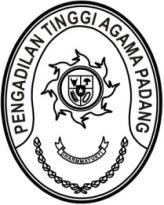 Nomor 	: 0000/PAN.PTA.W3-A/HK2.6/II/2024	            Padang, 7 Februari 2024Sifat	: BiasaLampiran 	:  - Hal	: Penerimaan dan Registrasi Perkara                     Banding Nomor 17/Pdt.G/2024/PTA.PdgKepada    Yth. Ketua Pengadilan Agama PainanAssalamu’alaikum Wr.Wb.Dengan ini kami beritahukan kepada Saudara bahwa berkas yang dimohonkan banding oleh Saudara:DESSAL FANIBUSTAS, SH binti BUDANIR BA sebagai PembandingL a w a nBENI ADRIANTO bin NASRUL KALAT sebagai TerbandingTerhadap Putusan Pengadilan Agama Painan Nomor 668/Pdt.G/2023/PA.Pn tanggal 21 Desember 2023 yang Saudara kirimkan secara elektronik melalui aplikasi e-court telah kami terima dan telah didaftarkan dalam Buku Register Banding Pengadilan Tinggi Agama Padang, Nomor 17/Pdt.G/2024/PTA.Pdg tanggal 7 Februari 2024.Demikian disampaikan untuk dimaklumi sebagaimana mestinya.                  WassalamPanitera,SyafruddinTembusan:Sdr. DESSAL FANIBUSTAS, SH binti BUDANIR BA sebagai Pembanding;Sdr. BENI ADRIANTO bin NASRUL KALAT sebagai Terbanding;c.q. Pengadilan Agama Painan.